248002 г. Калуга, улица Ф. Энгельса, дом 145, оф. 9 Телефон: +7 (910) 910-36-43СХЕМА ВОДОСНАБЖЕНИЯ И ВОДООТВЕДЕНИЯ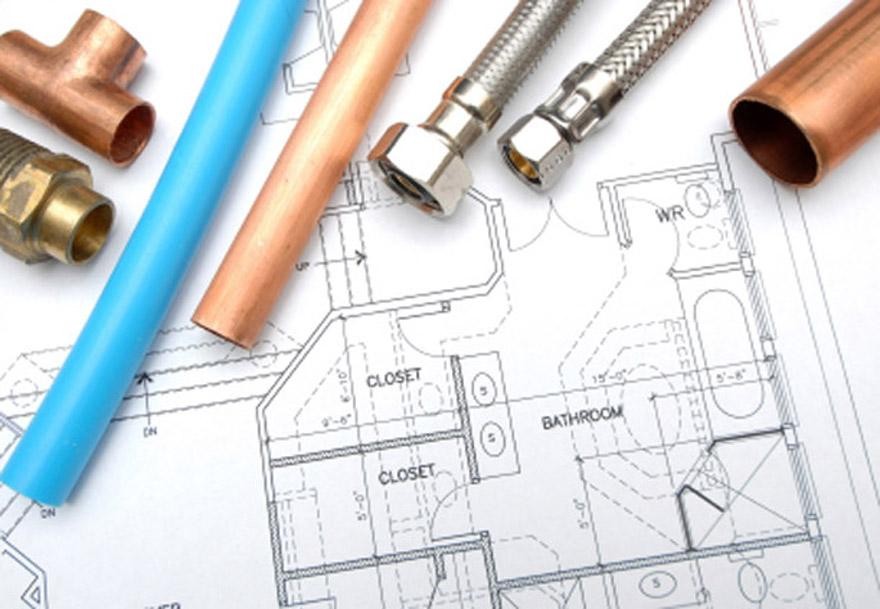 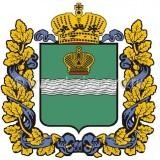 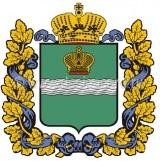 Схема водоснабжения и водоотведениясельского поселения «Деревня Карцово» на период до 2024 годаОглавлениеВВЕДЕНИЕПроектирование систем водоснабжения и водоотведения городов и поселений – сложная и комплексная проблема, от правильного решения которой во многом зависят масштабы необходимых капитальных вложений в эти системы.Прогноз спроса на услуги по водоснабжению и водоотведению основан на прогнозировании перспектив развития города в части градостроительства, определяемого Генеральным планом.Рассмотрение проблемы начинается на стадии разработки генеральных планов совместно с другими вопросами городской инфраструктуры, и такие решения носят предварительный характер. На расчетный срок дается обоснование необходимости сооружения новых или расширения существующих элементов комплекса водопроводных очистных сооружений и комплекса очистных сооружений канализации для покрытия имеющегося дефицита мощности и возрастающих нагрузок по водоснабжению и водоотведению. При этом рассмотрение вопросов выбора основного оборудования и трасс водопроводных и канализационных сетей производится только после технико-экономического обоснования принимаемых решений на стадии проектирования. Схема водоснабжения и водоотведения – основной предпроектный документ, определяющий направления развития территории в сфере водоснабжения и водоотведения на рассматриваемый период.Схемы разрабатываются на основе анализа фактических нагрузок потребителей по водоснабжению и водоотведению с учетом перспективного развития на 10 лет, структуры баланса водопотребления и водоотведения региона, оценки существующего состояния сооружений водопровода и канализации, водопроводных и канализационных сетей, а также возможности их дальнейшего использования.Основой для разработки и реализации Схемы водоснабжения и водоотведения сп «д. Карцево» до 2024 г. является Федеральный закон от 7 декабря №416-ФЗ «О водоснабжении и водоотведении», регулирующий систему взаимоотношений в сфере водоснабжения и водоотведения и направленный на обеспечение устойчивого и надежного развития систем водоснабжения и водоотведения.База для разработки Схемы водоснабжения и водоотведения:Генеральный план сп «деревня Карцово»;Данные о сооружениях на системах водоснабжения и водоотведения, водопроводных и канализационных сетях.ЦЕЛИ И ЗАДАЧИЦелью разработки схем водоснабжения и водоотведения является обеспечение для абонентов доступности горячего водоснабжения, холодного водоснабжения и водоотведения с использованием централизованных систем горячего водоснабжения, холодного водоснабжения и (или) водоотведения (далее - централизованные системы водоснабжения и (или) водоотведения), обеспечение горячего водоснабжения, холодного водоснабжения и водоотведения в соответствии с требованиями законодательства Российской Федерации, рационального водопользования, а также развитие централизованных систем водоснабжения и (или) водоотведения на основе наилучших доступных технологий и внедрения энергосберегающих технологий.Схема включает первоочередные мероприятия по созданию и развитию централизованных систем водоснабжения и водоотведения, повышению надежности функционирования этих систем, обеспечению комфортных и безопасных условий для проживания, обеспечению надежного водоснабжения и водоотведения наиболее экономичным способом при минимальном воздействии на окружающую среду, а также экономического стимулирования развития систем водоснабжения и водоотведения, внедрения энергосберегающих технологий.Основными задачами при разработке схемы водоснабжения являются:Обследование системы водоснабжения и водоотведения и анализ существующей ситуации в водоснабжении и водоотведении сельского поселения.Выбор оптимального варианта развития водоснабжения и водоотведения и основные рекомендации по развитию системы водоснабжения и водоотведения.Водоснабжающая организация определяется схемой водоснабжения и водоотведения.Мероприятия по развитию системы водоснабжения и водоотведения, предусмотренные настоящей схемой, включаются в инвестиционную программу водоснабжающей организации и, как следствие, могут быть включены всоответствующий тариф организации коммунального комплекса. ГЛАВА I.	 СХЕМА ВОДОСНАБЖЕНИЯРАЗДЕЛ 1.	Технико-экономическое состояние централизованных систем водоснабжения деревни КарцовоЧасть 1.	Описание системы и структуры водоснабжения д. КарцовоСистема водоснабжения сп «деревня Карцово», в целом, носит децентрализованный характер. Централизованная система водоснабжения расположена в д. Карцово, д. Огарево, д. Желтыкино и д. Носыкино.Водоснабжение населенного пункта осуществляется от трех артезианских скважин. Протяженность водопроводных сетей составляет 9,02 км., диаметром труб от 32 - 100 мм. Материал труб – сталь, чугун, полиэтилен.В остальных населенных пунктах в настоящее время отсутствует централизованная система водоснабжения.В населенных пунктах в настоящее время отсутствуют централизованные системы водоотведения, канализации и объекты дождевой канализации закрытого типа.Все водопроводные сети находятся в собственности ГП "Калугаоблводоканал".Системы централизованного водоснабжения сп «деревня Карцово» включают в себя 3 источника питьевой воды – артезианские скважины, расположенные на территории поселения (табл. 1).Таблица 1. Перечень источников водоснабжения сп «деревня Карцово»Проектная производительность существующих источников централизованного водоснабжения СП «деревня Карцово» составляет 19,5 м3/ч.Для водоснабжения населения, бюджетной сферы и действующих на территории поселения предприятий используются подземные воды 3 скважин (табл. 2).Таблица 2. Описание источников водоснабжения СП «деревня Карцово»Подъем воды из артезианских скважин осуществляется скважинными погружными насосами типа ЭЦВ – одно- или многоступенчатые насосы с вертикальным расположением вала.Скважинные погружные насосы ЭЦВ предназначены для подъема воды общей минерализацией (сухой остаток) не более 1500 мг/л, с водородным показателем рН = 6,5 – 9,5, температурой до 25 °С, массовой долей твердых механических примесей не более 0,01%, содержанием хлоридов не более 350 мг/л, сульфатов не более 500 мг/ли сероводорода не более 1,5 мг/л.Таблица 3. Технические характеристики насосных агрегатовТаблица 4.Данные по фактическим затратам электроэнергииПеречень трубопроводов систем водоснабжения СП «деревня Карцово» в табл. 5, 6.Таблица 5. Перечень трубопроводов системы централизованного водоснабженияПротяженность водопроводной сети СП «деревня Карцово» составляет 9 020,3 м.Водопроводные сети всех источников централизованного водоснабжения тупиковые. Диаметр трубопроводов водопроводной сети Ду от 75 до 100 мм.Таблица 6. Водопроводные сети д. КарцовоСредний возраст водопроводных сетей составляет 42 года (1972) гТехническое состояние сельских водозаборов находится в удовлетворительном состоянии. Водоснабжение населенного пункта осуществляется от трех артезианских скважин и шахтных колодцев.Большинство водопроводных сетей были проложены в 70-х гг. и на сегодняшний день имеют завышенный износ, в то время как санитарно-техническое состояние сетей во многом определяет качество подаваемой населению питьевой воды.В целях сокращения утечек, потерь и нерационального использования питьевой воды в организации, осуществляющей централизованное водоснабжение, согласно утвержденным планам проводится капитальный и текущий ремонт и замена ветхих сетей на новые.Часть 2.	Описание территорий СП «деревня Карцово», не охваченных централизованными системами водоснабжения.Показатели благоустройства жилищного фонда СП «деревня Карцово» по обеспеченности централизованным водоснабжением приведены в табл. 7.Таблица 7. Показатели благоустройства жилищного фонда по обеспеченности централизованным водоснабжениемОставшаяся часть населения (40,2%) не обеспечена централизованным водоснабжением. В основном это жители, проживающие в домах индивидуальной застройки. Эта группа населения для водоснабжения пользуется преимущественно водоразборными колонками, а также шахтными колодцами.Часть 3.	Описание технологических зон водоснабженияИсточником водоснабжения являются подземные воды 3-х артезианских скважин, расположенных на территории СП«деревня Карцово» . Вода при помощи насосов подается в водонапорные башни и далее в водопроводную сеть на хозяйственно-питьевые и производственные нужды. Водопроводные сети всех источников водоснабжения тупиковые.На рис. 1 приведена схема водоснабжения населенного пункта при заборе воды из подземных источников (в данном случае, артезианские скважины).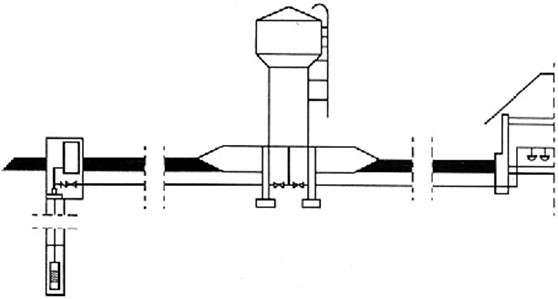 Рис. 1. Схема водоснабжения населенного пункта при заборе воды из подземных источниковНаиболее широко применяемая система водоснабжения поселков – башенная. Надежная работа системы в автоматическом режиме, прежде всего, зависит от того, в какой степени учтены особенности, условия и режимы взаимного функционирования всех элементов системы: скважина, погружной насос, водонапорная башня, трубопровод, санитарно-технические приборы потребителя. Последнее определяет режим водопотребления, который диктует всю работу системы.Режим водопотребления в поселке характеризуется большой неравномерностью расходов. Непосредственное включение насоса в сеть без башни в условиях сильной неравномерности расхода приводит к ненормальному режиму работы насосас недостаточным напором или, наоборот, с малой подачей и чрезмерным давлением. На такие режимы работы и насосы, и сеть водоснабжения не рассчитаны, при этом в сети могут происходить глубокие перепады давления, перебои в подаче воды, резко возрастает потребление электроэнергии. Включение в сеть водоснабжения водонапорной башни позволяет насосу ипотребителям воды действовать по своим графикам, причем насос всегда работает в расчетном, наиболее выгодном и правильном режиме.Водонапорная башня в системе выполняет различные функции:За счет столба воды в колонне она поддерживает требуемое практически постоянное статическое давление воды в системе.В результате потребитель получает воду бесперебойно и с постоянным расчетным напором.Создавая постоянное давление в сети, башня обеспечивает работу насоса в постоянном режиме, с расчетной подачей и давлением при резко неравномерном расходе воды потребителями.При малом потреблении насос работает на башню, при большом к подаче насоса добавляется поток воды из башни. В башне сохраняется нерасходуемый запас воды на случай пожара или аварии.В башне размещается регулируемый объем воды, который определяется действием автоматики и определяет периодичность включения насоса.В башне размещается регулирующий объем воды, который необходим в случае, когда производительность насоса меньше, чем максимальный часовой расход водопотребления.В эксплуатационном отношении подобные схемы водоснабжения являются наиболее простыми, экономичными и надежными.По данной схеме работают системы централизованного водоснабжения из скважин № 1(д. Карцово) и №2 (д. Носыкино).Часть 4.	Описание существующих сооружений очистки и подготовки водыВ настоящие время все водопроводные сети находятся в собственности ГП "Калугаоблводоканал. Производительность 19,5 м3/ч.Водоснабжение населенного пункта осуществляется от трех артезианских скважин. Протяженность водопроводных сетей составляет 9,02 км., диаметром труб от 32 - 100 мм. Материал труб – сталь, чугун, полиэтилен. Количество абонентов (единиц)– 212.В настоящее время централизованная система водоснабжения имеется только в д. Карцово, д. Носыкино и д. Желтыкино.По данным управления Роспотребнадзора по Калужской области, гидрологическим данным и данным производственного лабораторного контроля на водозаборе, наблюдается превышение ПДК по мутности 2,4., и содержанию железа 6,9. На первую очередь проектом генерального плана предлагается строительство станции водоподготовки в дер Карцово.На предприятии отсутствует гостированный прибор учета сточных вод.При возникновении аварии на очистных сооружениях, не предусмотрено дополнительно аварийных сбросов и способов очистки сточных вод.Песковые образования с песковых карт, по мере их высыхания в результате очистки на очистных сооружениях канализации, вывозятся на свалку. Иловые отложения образованные в результате очистки сточных вод с иловых карт, после подсыхания и обезвоживания, складируются на территории ОСК, где выдерживаются ещё год и только после этого вывозятся на свалку (по согласованию с собственником).Таблица 8.Информация о проведенных исследованиях воды из скважинЧасть 5.	Описание существующих технических и технологических проблем в системе водоснабженияПеречень основных технических и технологических проблем в системе водоснабжения д. Карцово представлен ниже:Высокая степень износа трубопроводов системы водоснабжения.Высокий износ запорной арматуры на сетях водоснабжения.Высокие	потери	воды	при	ее	транспортировке	от	источников	водоснабжения до потребителей.Неудовлетворение	требованиям	бесперебойности	водоснабжения и противопожарным требованиям.Необходимость	обеспечения	соответствия	качества	питьевой	воды	нормативным	требованиям	по	следующим источникам водоснабжения:Отсутствие полной и достоверной информации о водопроводных сетях. Необходимость проведения инвентаризации сетей водоснабжения с указанием реальных длин, диаметров и материала участков трубопроводов, времени прокладки, а также составлением схем сетей системы централизованного водоснабжения.Часть 6.	Описание существующих технических и технологических решений по предотвращению замерзания водыНа территории д. Карцово проблема замерзания воды не выявлена.Часть 7.	Перечень лиц, владеющих объектами централизованной системы водоснабженияВсе водопроводные сети находятся в собственности ГП "Калугаоблводоканал".РАЗДЕЛ 2.	Направления развития централизованных систем водоснабженияВодоснабжения населенных пунктов в существующей и проектируемой застройке предусматривается от проектируемых скважин и от существующих водонапорных башен.Основной упор при развитии сельской системы водоснабжения следует сделать на создание оптимального режима подачи и распределение воды с учетом нового строительства для повышения надежности и эффективности работы системы водоснабжения при одновременном снижении энергетических затрат и непроизводительных потерь воды.Для снижения потерь воды, связанных с ее нерациональным использованием, у потребителей повсеместно устанавливаются счетчики учета расхода, в первую очередь – в жилой застройке.На первую очередь необходимо строительство станций водоподготовки в дер. Карцово, дер. Желтыкино для обеспечения нормативного качества централизованного водоснабжения в населенных пункта.На участках нового строительства предполагается строительство водозаборных сооружений:дер. Карцово и дер. Желтыкино предполагается размещение водонапорной башни и артезианской скважины с размещением станции водоподготовки;всех населенных пунктах для обеспечения централизованным водоснабжением необходимо размещение артезианских скважин.Трассировки	водопроводов	и	магистральных	сетей	производится	по	улицам	с	учетом	комплексной	прокладки трубопроводов других инженерных систем.Для водопроводов и сетей применены неметаллические трубы и из полиэтилена высокого и низкого давления (ПЭ 80, SDR 13.6 – 110, 160; ПЭ 80, SDR 13.6 – 40 ГОСТ 18599 – 2001).Установка  запорной  отключающей  арматуры,  гидрантов,  водонапорных колонок, предусматривается	в колодцах из сборных ж/б элементов диаметром 1500, 2000 мм.Зоны санитарной охраны I пояса артскважин и насосных станций с резервуарами чистой воды в соответствии с требованиями нормативов должны быть огорожены сплошным забором, их территория озеленена и благоустроена. Все ходы и лазы водопроводных сооружений необходимо герметически закрывать для исключения возможности проникновения (в частности через устья скважин) загрязнений и атмосферных осадков.На первую очередь предлагается оборудовать существующие и проектируемые водозаборные сооружения фильтрами обезжелезивания. На перспективу необходима организация забора, постоянных химических анализов подземных вод.РАЗДЕЛ 3.	Баланс водоснабжения и потребления горячей, питьевой и технической водыЧасть 1. Общий баланс подачи и реализации водыБаланс водоснабжения отражает величину полезного отпуска холодной воды по всем категориям потребителей, расхода воды на собственные нужды водопроводного хозяйства, потерь воды при транспортировке по водопроводным сетям.Баланс водоснабжения СП «деревня Карцово» предоставлен в таблице ниже.Таблица 9. Баланс водоснабженияЧасть 2. Структурный баланс реализации водыСтруктурный водный баланс отражает потребление горячей, питьевой и технической воды всеми категориями потребителей. Структурный водный баланс реализации воды по группам потребителей представлен на рис. 2.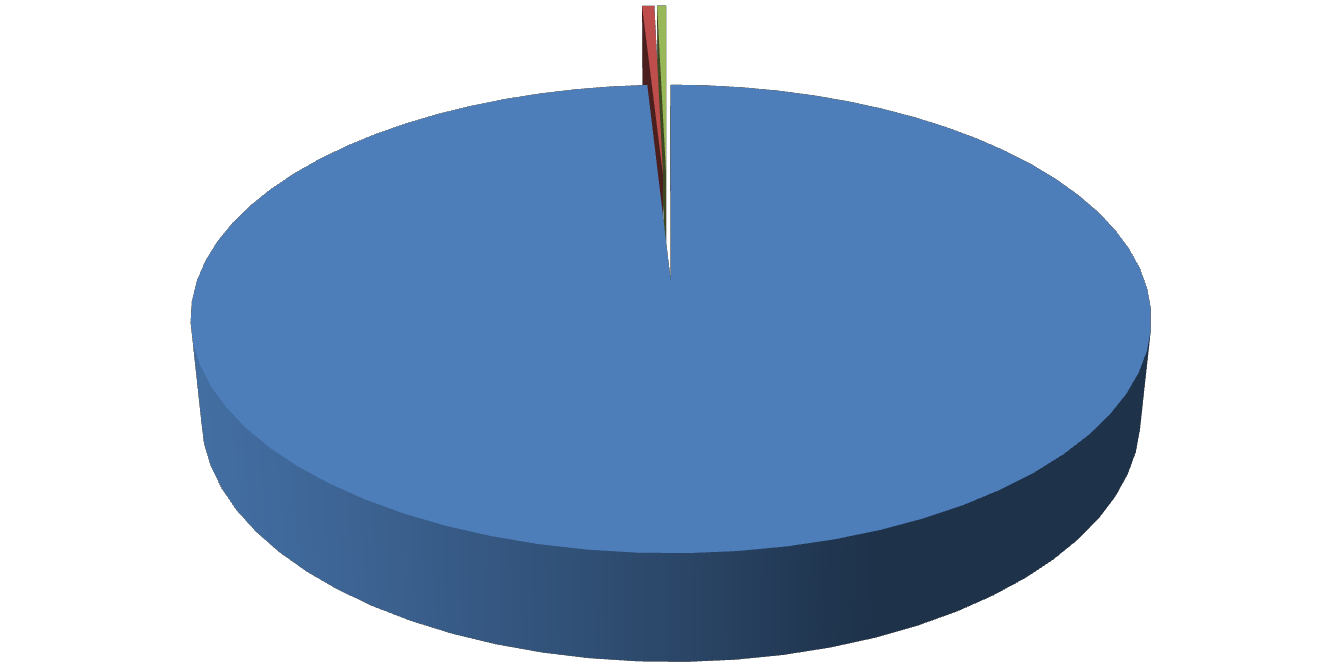 Рис. 2. Структурный водный баланс реализации водыОсновным потребителем холодной воды в д. Карцово является население: его доля составляет 99%. Доля бюджетных организаций в структуре водопотребления составляет 0,5%. Потребление холодной воды прочими потребителями составляет всего 0,5% от общего водопотребления.Структура потребителей централизованного водоснабжения д. Карцово приведена в табл. 10.Таблица 10. Структура потребителей централизованного водоснабжения СП. д. КарцовоЧасть 3. Сведения о фактическом потреблении населением горячей, питьевой и технической воды.Часть 4. Описание существующей системы коммерческого учета горячей, питьевой и технической воды.Коммерческий учет осуществляется с целью осуществления расчетов по договорам (в данном случае) водоснабжения.Коммерческому учету подлежит количество (объем) воды, поданной (полученной) за определенный период абонентам по договору холодного водоснабжения или единому договору холодного водоснабжения.Коммерческий учет с использованием прибора учета осуществляется его собственником (абонентом, транзитной организацией или иным собственником (законным владельцем)).Организация коммерческого учета с использованием прибора учета включает в себя следующие процедуры:получение технических условий на проектирование узла учета (для вновь вводимых в эксплуатацию узлов учета);проектирование узла учета, комплектация и монтаж узла учета (для вновь вводимых в эксплуатацию узлов учета);установку и ввод в эксплуатацию узла учета (для вновь вводимых в эксплуатацию узлов учета);эксплуатацию узлов учета, включая снятие показаний приборов учета, в том числе с использованием систем дистанционного снятия показаний, и передачу данных лицам, осуществляющим расчеты за поданную (полученную) воду, тепловую энергию, принятые (отведенные) сточные воды;поверку, ремонт и замену приборов учета.Для учета количества поданной (полученной) воды с использованием приборов учета применяются приборы учета, отвечающие требованиям законодательства Российской Федерации об обеспечении единства измерений, допущенные в эксплуатацию и эксплуатируемые в соответствии с Правилами. Технические требования к приборам учета воды определяются нормативными правовыми актами, действовавшими на момент ввода прибора учета в эксплуатацию.Коммерческий учет воды с использованием приборов учета воды является обязательным для всех абонентов.Снятие показаний приборов учета и представление сведений о количестве поданной (полученной) воды производятся абонентом.Перечень общедомовых приборов учета (ОДПУ) воды не предоставлен.Часть 5. Анализ резервов и дефицитов производственных мощностей системы водоснабжения СП «деревня Карцово»Сведения о резервах (дефицитах) производственной мощности системы централизованного водоснабжения отсутствуют.Часть 6. Сведения о фактическом и ожидаемом потреблении водыСуммарное потреблении воды муниципальным образованием д. Карцово составляет 203,68 тыс.куб.м./год.Согласно Программе комплексного развития систем коммунальной инфраструктуры деревня Карцово существующий жилищный фонд имеет сравнительно низкий уровень инженерного оборудования. Сведения о степени благоустройства существующего жилищного фонда рассматриваемой территории не предоставлены.Анализ динамики численности населения показал, что за десятилетний период численность населения сельского поселения уменьшилась на 70 человек.Проектом принят стабилизационно-оптимистический вариант перспективной численности населения, предполагающий постоянный прирост населения. Прирост населения предполагается осуществлять за счет сезонного населения, увеличения рождаемости, миграции населения.МО СП «Деревня Карцово»»Этапы	Численность населенияСовременное состояние	773  человекаПервая очередь	873 человекРасчетный срок	973 человекНормы хозяйственно-питьевого водопотребления принимаются в соответствии с СП 31.13330.2012 «Водоснабжение.Наружные сети и сооружения. Актуализированная редакция СНиП 2.04.02–84*» в зависимости от степени благоустройства жилой застройки. Количество жителей муниципального образования, пользующихся услугами централизованного водоснабжения, принимается по табл. 9.Коэффициент суточной неравномерности, учитывающий уклад жизни населения, режим работы предприятий, степень благоустройства зданий принимается равным Ксут.макс. = 1,2.Количество воды на нужды местной промышленности и неучтенные расходы приняты в размере 15% суммарного расхода воды на хозяйственно-питьевые нужды населения.Часть 7. Оценка распределения расходов воды на водоснабжение по типам абонентовОсновным потребителем воды в СП «д. Карцово» является население.Часть 8. Сведения о фактических и планируемых потерях воды при ее транспортировкеСведения о фактических потерях воды при ее транспортировке по системам водоснабжения д. Карцово не предоставлены.Часть 9. Перспективные балансы водоснабженияПерспективные водные балансы по на данном этапе просчитать не представляется возможным, в иду отсутствия необходимой информации.Часть 10. Расчет требуемой мощности водозаборных и очистных сооруженийВследствие повышенного износа водопроводных сетей и устаревшего оборудования, в системе водоснабжения наблюдается дефицит мощности. Для компенсации дефицитов необходимо повысить мощность системы водоснабжения до 30 куб.м./ч.РАЗДЕЛ 4.	Предложения по строительству, реконструкции и модернизации объектов централизованных систем водоснабженияНа основании предоставленной информации в 2014-2024 гг. будут проведены мероприятия с предварительным рассмотрением ТЭО по реконструкции и модернизации объектов централизованных систем водоснабжения.Часть 1. Перечень основных мероприятий по реализации схем водоснабженияВодоснабжения населенных пунктов в существующей и проектируемой застройке предусматривается от проектируемых скважин и от существующих водонапорных башен.Основной упор при развитии сельской системы водоснабжения следует сделать на создание оптимального режима подачи и распределение воды с учетом нового строительства для повышения надежности и эффективности работы системы водоснабжения при одновременном снижении энергетических затрат и непроизводительных потерь воды.Для снижения потерь воды и приведения и приведения значения расхода воды до нормативного значения, связанных с ее нерациональным использованием, у потребителей необходимо установить счетчики учета расхода, в первую очередь – в жилой застройке.На первую очередь необходимо строительство станций водоподготовки в дер. Карцово, дер. Желтыкино для обеспечения нормативного качества централизованного водоснабжения в населенных пункта.На участках нового строительства предполагается строительство водозаборных сооружений:дер. Карцово и дер. Желтыкино предполагается размещение водонапорной башни и артезианской скважины с размещением станции водоподготовки;всех населенных пунктах для обеспечения централизованным водоснабжением необходимо размещение артезианских скважин.Трассировки водопроводов и магистральных сетей производится по улицам с учетом комплексной прокладки трубопроводов других инженерных систем.Для водопроводов и сетей применены неметаллические трубы и из полиэтилена высокого и низкого давления (ПЭ 80, SDR 13.6 – 110, 160; ПЭ 80, SDR 13.6 – 40 ГОСТ 18599 – 2001).Установка запорной отключающей арматуры, гидрантов, водонапорных колонок, предусматривается в колодцах из сборных ж/б элементов диаметром 1500, 2000 мм.Зоны санитарной охраны I пояса артскважин и насосных станций с резервуарами чистой воды в соответствии с требованиями нормативов должны быть огорожены сплошным забором, их территория озеленена и благоустроена. Все ходы и лазы водопроводных сооружений необходимо герметически закрывать для исключения возможности проникновения (в частности через устья скважин) загрязнений и атмосферных осадков.На первую очередь предлагается оборудовать существующие и проектируемые водозаборные сооружения установками обезжелезивания. На перспективу необходима организация забора, постоянных химических анализов подземных вод.Часть 2. Сведения о действующих объектах, предлагаемых к реконструкции (техническому перевооружению) для обеспечения перспективной подачи в сутки максимального водопотребленияИнформация об объектах, предлагаемых к реконструкции (техническому перевооружению) для обеспечения перспективной подачи в сутки максимального водопотребления приведена в табл. 11.Таблица 11. Сведения о действующих объектах, предлагаемых к реконструкцииТаблица 12. Сведения о вводе в системы водоснабжения установок умягчения питьевой водыЧасть 3. Сведения о действующих объектах, предлагаемых к выводу из эксплуатацииВывода из эксплуатации действующих объектов системы централизованного водоснабжения в период до 2024 г. не ожидается, рассматривается реконструкция существующих объектов в 2014-2024 гг.Часть 4. Сведения о развитии систем диспетчеризации, телемеханизации и систем управления режимами водоснабженияФактические данные по средствам автоматики и защиты представлены в таблице ниже.Таблица 13. Данные по средствам автоматики и защитыНа данном этапе перспективная установка систем диспетчеризации, телемеханизации и систем управления режимами водоснабжения является экономически нецелесообразной.Часть 5. Описание вариантов маршрутов прохождения трубопроводов по территории поселенияВ виду отсутствия информации описание вариантов прохождения новых участков трубопроводов не представляется возможным. Формирование предложения о вариантах прохождения новых участков трубопроводов будет возможно при выполнении работ, указанных в Разделе 6 Часть 1.Часть 6. Рекомендации о месте размещения насосных станций, резервуаров и водонапорных башенНа данном этапе формирование рекомендаций о месте размещения насосных станций, резервуаров и водонапорных башен не представляется возможным. Формирование предложения о месте размещения насосных станций, резервуаров и водонапорных башен будет возможно при выполнении работ, указанных в Разделе 6 Часть 1.РАЗДЕЛ 5.	Экологические аспекты мероприятий по строительству и реконструкции объектов централизованной системы водоснабженияЧасть 1.	Сведения о мерах по предотвращению вредного воздействия на водный бассейн предлагаемых к новому строительству и реконструкции объектов централизованной системы водоснабжения при сбросе (утилизации) промывных водМероприятия по охране поверхностных и подземных вод Необходимо:оборудовать все водозаборные сооружения аппаратурой для учета забираемых вод;обеспечить современными очистными сооружениями источники бытовых сточных вод;ограничить бурение скважин на воду в черте населённых пунктов до проведения оценки запасов и выяснения целесообразности бурения новых скважин;затампонировать бесхозные скважины.Создать у всех водозаборных и иных гидротехнических сооружений зоны санитарной охраны I, II и III поясов там, где эти зоны отсутствуют, и пункты наблюдения за показателями состояния водных объектов.Часть 2.	Сведения о мерах по предотвращению вредного воздействия на окружающую среду при реализации мероприятий по снабжению и хранению химических реагентов, используемых в водоподготовке (хлор и другие)Меры по предотвращению вредного воздействия на окружающую среду будут учтены при формировании технического задания на поставку оборудования для станции химводоподготовки (в случае заказа данных станций).РАЗДЕЛ 6.	Оценка капитальных вложений в новое строительство, реконструкцию и модернизацию объектов централизованных систем водоснабженияЧасть 1.	Оценка капитальных вложений в новое строительство и реконструкцию объектов централизованных систем водоснабженияРезультаты оценки капитальных затрат на проведение мероприятий по реконструкции системы водоснабжения СП «д. Карцово» представлены в табл. 14.Таблица 14. Оценка затрат на проведение мероприятий по реконструкции объектов системы водоснабжения (тыс. руб., без НДС)РАЗДЕЛ 7.	Целевые показатели развития централизованных систем водоснабженияЦелевые показатели развития централизованной системы водоснабжения д. Карцово уточняются в первом квартале 2014 г. по результатам разрабатываемой программы комплексного развития систем коммунальной инфраструктуры поселения в части водоснабжения.РАЗДЕЛ 8.	Перечень выявленных бесхозяйных централизованных систем водоснабжения и перечень организаций, уполномоченных на их эксплуатациюНа территории МО СП «Деревня Карцово» бесхозяйных участков сети водоснабжения не выявлено. ГЛАВА II. СХЕМА ВОДООТВЕДЕНИЯРАЗДЕЛ 1.	Существующее положение в сфере водоотведения поселения Часть 1.	Описание структуры системы сбора, очистки и отведения сточных водмуниципального образования и территориально-институционального деления поселения на зоны действия предприятий, организующих водоотведение муниципального образования (эксплуатационные зоны)В д. Карцово в настоящее время имеется централизованная система водоотведения, канализации и объекты дождевой канализации закрытого типа.В систему водоотведения входят самотечные сети, канализационные насосные станции, трубопроводы, отстойники и очистные сооружения биологической очистки.В настоящее время КНС не функционирует, поэтому имеющаяся канализация самотечная. Централизованное водоотведение отсутствует. Сточные воды по самотечным трубопроводам поступают в сторону неработающих очистных сооружений биологической очистки, а далее без очистки сбрасываются на рельеф.Часть 2.	Описание существующих канализационных очистных сооружений, включая оценку соответствия применяемой технологической схемы требованиям обеспечения нормативов качества сточных вод и определение существующего дефицита (резерва) мощностейОсновная информация об очистных сооружениях биологической очистки (ОСБО) представлена в табл. 15.Таблица 15. Сведения об очистных сооружениях биологической очистки д. КарцовоВ настоящее время очистные сооружения биологической очистки сточных вод на территории д. Карцово находятся в нерабочем состоянии. Сточные воды на очистные сооружения канализации не поступают. ОСБО в настоящее время находятся в аварийном состоянии и требуют капитального ремонта.Современная станция очистки сточных вод должна соответствовать нормативным требованиям и обеспечивать очистку канализационных вод до норм, определяющих химический и биологический состав сточных вод после очистки.Часть 3.	Описание технологических зон водоотведенияСточные воды от канализованной жилой застройки и от предприятий д. Карцово отводятся самотечными линиями на канализационные насосные станции, а затем без очистки сбрасываются на рельеф. С целью повышения экологической безопасности на территории д. Карцово необходимо полностью реконструировать существующие очистные сооружения.В настоящее время КНС не функционирует, поэтому имеющаяся канализация самотечная. Централизованное водоотведение отсутствует. Сточные воды по самотечным трубопроводам поступают в сторону неработающих очистных сооружений биологической очистки, а далее без очистки сбрасываются на рельеф.Часть 4.	Описание состояния и функционирования канализационных коллекторов и сетей, и сооружений на них, включая оценку амортизации (износа) и определение возможности обеспечения отвода и утилизации сточных водОтвод и транспортировка хозяйственно-бытовых от абонентов осуществляется через систему самотечных и напорных трубопроводов с не работающими на них канализационными насосными станциями.Подробная характеристика канализационных сетей и оборудования на них представлена в таблице ниже.Общее состояние сетей водоотведения можно охарактеризовать как неудовлетворительное, в виду сильного износа.Таблица 16. Общее описание канализационных сетей.Часть 5.	Оценка безопасности и надежности централизованных систем водоотведения и их управляемостиЦентрализованная система водоотведения представляет собой сложную систему инженерных сооружений, надежная и эффективная работа которых является одной из важнейших составляющих санитарного и экологического благополучияд. Карцово.Приоритетным направлением развития системы водоотведения является повышение качества очистки воды и надежности работы канализационных сетей и сооружений.Под надежностью участка водоотводящего трубопровода понимается его свойство бесперебойного отвода сточных вод от обслуживаемых объектов в расчётных количествах в соответствии с санитарно-гигиеническими требованиями и соблюдением мер по охране окружающей среды.Трубопроводы системы канализации – наиболее функционально значимый элемент системы водоотведения. В то же самое время именно трубопроводы наиболее уязвимы с точки зрения надежности. Поэтому требуется проведение ежегодных и своевременных капитальных ремонтов канализационных сетей.При оценке надежности водоотводящих сетей к косвенным факторам, влияющих на риск возникновения отказа следует отнести следующие факторы:год укладки водоотводящего трубопровода,диаметр трубопровода (толщина стенок),нарушения в стыках трубопроводов,дефекты внутренней поверхности,засоры, препятствия,нарушение герметичности,деформация трубы,глубина заложения труб,состояние грунтов вокруг трубопровода,наличие (отсутствие) подземных вод,интенсивность транспортных потоков.Оценка косвенных факторов и их ранжирование по значимости к приоритетному фактору (аварийности) должно производиться с учетом двух основных условий:минимального ущерба (материального, экологического, социального) в случае аварийной ситуации, например, отказа участка водоотводящей сети;увеличения срока безаварийной эксплуатации участков сети.В условиях сельской застройки наиболее эффективным и экономичным решением является применение бестраншейных методов ремонта и восстановления трубопроводов. Для участков трубопроводов, подлежащих замене или прокладываемых вновь, наиболее эффективным, надежным и современным материалом является полиэтилен, который не подвержен коррозии и выдерживает ударные нагрузки при резком изменении давления в трубопроводе. Бестраншейные методы ремонта и восстановления трубопроводов позволяют вернуть в эксплуатацию потерявшие работоспособность трубопроводы и обеспечить их стабильную пропускную способность на срок 50 лет и более.Одним из важнейших элементов системы водоотведения являются канализационные насосные станции. Надежность и безотказность работы канализационных насосных станций зависит от надежного энергоснабжения.Часть 6.	Оценка воздействия централизованных систем водоотведения на окружающую средуСточные воды по системе трубопроводов системы канализации отводятся от жилой и общественной застройки и без очистки сбрасываются на рельеф, что создает большую угрозу экологической обстановке д. Карцово.Длительный сброс неочищенных сточных вод способен оказать крайне негативное воздействие на состояние водоемов.При этом на полную или частичную очистку водных объектов зачастую требуются многолетние усилия, а также значительные финансовые вложения.Часть 7.	Анализ территорий муниципального образования, неохваченных централизованной системой водоотведенияКанализационных сетей и бассейнов канализацинования на территории сельского поселения нет, в настоящее время отсутствуют централизованные системы водоотведения, канализации и объекты дождевой канализации закрытого типа.Население, проживающее в районах не канализованной жилой застройки, пользуется выгребными ямами.Часть 8.	Описание существующих технических и технологических проблем в водоотведенииПеречень основных технических и технологических проблем в системе водоотведения д. Карцово представлен ниже:Высокая степень износа трубопроводов канализационных сетей.Аварийное и нерабочее состояние очистных сооружений биологической очистки сточных вод.Износ оборудования канализационных насосных станций.РАЗДЕЛ 2.	Балансы сточных вод в системе водоотведенияЧасть 1.	Баланс поступления сточных вод в централизованную систему водоотведения, с выделением видов централизованных систем водоотведения по бассейнам канализования очистных сооружений и прямых выпусковДанные по балансу водоотведения в д. Карцово представлены ниже.Таблица 17. Баланс водоотведения.Часть 2.	Оценка фактического притока неорганизованного стока (сточных вод, поступающих по поверхности рельефа местности) по бассейнам канализования очистных сооружений и прямых выпусковДождевая канализация в МО СП «Деревня Карцово» в настоящее время отсутствует.Часть 3.	Описание системы коммерческого учета принимаемых сточных вод и анализ планов по установке приборов учетаВ настоящее время коммерческий учет принимаемых сточных вод на территории д. Карцово не ведется. Количество принятых сточных вод принимается равным количеству потребленной воды.В соответствии с федеральным законом №416-ФЗ «О водоснабжении и водоотведении» от 07.12.2012 г. должно осуществляться развитие коммерческого учета сточных вод.Часть 4.	Результаты анализа ретроспективных балансов поступления сточных вод в централизованную систему водоотведения по бассейнам канализования очистных сооружений и прямых выпусков и по административным территориям муниципальных образований, с выделением зон дефицитов и резервов производственных мощностейРетроспективный баланс водоотведения по д. Карцово для периода 2012 – 2013 гг. (фактические данные) и 2014 г. (прогноз) рассчитать на данном этапе не представляется возможным в виду отсутствия данных по балансу водоотведения. Фактические балансовые показатели структуры водоотведения представлены в таблице 13.Часть 5.	Результаты анализа гидравлических режимов и режимов работы элементов централизованной системы водоотведенияКанализационные насосные станции (КНС) систем водоотведения – это комплекс сооружений и оборудования, обеспечивающий отведение сточных вод в соответствии с нуждами потребления. Канализационные насосные станции обеспечивают подачу сточных вод на очистные сооружения, если рельеф местности не позволяет отводить эти воды самотеком.В настоящее время КНС не функционирует, поэтому имеющаяся канализация самотечная. Централизованное водоотведение отсутствует. Сточные воды по самотечным трубопроводам поступают в сторону неработающих очистных сооружений биологической очистки, а далее без очистки сбрасываются на рельеф.Часть 6.	Анализ резервов производственных мощностей и возможности расширения зоны действия очистных сооружений с наличием резерва в зонах дефицитаНа территории д. Карцово отсутствуют функционирующие сооружения биологической очистки сточных вод, поэтому нет фактической и резервной пропускной способности (табл. 18).Таблица 18. Сведения о резервах (дефицитах) производственной мощности систем водоотведенияРАЗДЕЛ 3.	Прогноз объема сточных водЧасть 1. Сведения о фактическом и ожидаемом поступлении в централизованную систему водоотведения сточных водСведения о базовом уровне водоотведения хозяйственно-бытовых и производственных сточных вод отсутствуют.Согласно Генеральному плану д. Карцово жилищный фонд имеет сравнительно низкий уровень инженерного оборудования.В расчетах нормы водоотведения хозяйственно-бытовых сточных вод приняты равными водопотреблению без учета расхода воды на полив. Нормы хозяйственно-питьевого водопотребления приняты в соответствии с СП 31.13330.2012«Водоснабжение. Наружные сети и сооружения. Актуализированная редакция СНиП 2.04.02–84*» в зависимости от степени благоустройства жилой застройки.Часть 2. Структура водоотведенияТерриториальную структура водоотведения в прогнозе до 2024г. для населенных пунктов, имеющих центральную канализацию, на данном этапе рассчитать не представляется возможным ввиду отсутствия данных.Часть 3. Расчет требуемой мощности очистных сооруженийРасчет среднесуточных и годовых расходов сточных вод на данном этапе рассчитать не предоставляется возможным ввиду отсутствия данных.Принимая во внимание, что на территории д. Карцово в настоящее время не функционируют очистные сооружения биологической очистки, существует острая необходимость в их реконструкции. Требуемая мощность очистных сооружений может быть рассчитана из прогнозируемых среднесуточных объемов сточных вод с учетом коэффициента суточной неравномерности водопотребления, принятого равным Кмакс. сут. = 1,2.РАЗДЕЛ 4.	Предложения по строительству, реконструкции и модернизации объектов централизованной системы водоотведенияЧасть 1. Сведения об объектах, планируемых к новому строительству для обеспечения транспортировки и очистки перспективного увеличения объема сточных водОчистные сооружения биологической очистки д. Карцово не функционируют: сточные воды сбрасываются без очистки. Поэтому для приведения систем централизованного водоотведения в соответствие действующим нормам районной целевой программой «Чистая вода» планируется реконструкция существующих очистных сооружений. Сведения о предлагаемых мероприятиях с указанием сроков их осуществления приведены в табл. 13.На первую очередь необходимо провести полную реконструкцию существующих очистных сооружений в дер. Карцово для обеспечения нормативной отчистки коммунально-бытовых сточных вод. Модернизация очистных сооружений должна включать строительство сооружений глубокой биологической доочистки стоков до норм сброса в водоемы. Развитие систем канализации предполагается в, дер. Желтыкино.В соответствии с нормативными документами удельные нормы водоотведения принимаются равными нормам водопотребления. Подробное рассмотрение данных мероприятий, а также необходимость и возможность строительства сооружений, и более точный расчёт потребностей производится на последующей стадии проектирования, в частности в проекте планировки.Таблица 19. План мероприятий по новому строительству и реконструкции объектов централизованной системыводоотведенияЧасть 2. Сведения о действующих объектах, планируемых к реконструкции для обеспечения транспортировки и очистки перспективного увеличения объема сточных водМероприятия по реконструкции существующих объектов водоотведения для обеспечения транспортировки и очистки перспективного увеличения объема сточных вод будут рассмотрены в программе комплексного развития систем коммунальной инфраструктуры д. Карцово в части водоотведения, в  первом квартале 2018 г.Часть 3. Сведения о действующих объектах, планируемых к выводу из эксплуатацииВывода из эксплуатации действующих объектов системы централизованного водоотведения в период до 2029 г. не ожидается, рассматривается реконструкция существующих объектов в 2014-2024 гг.Часть 4. Технические обоснования основных мероприятий по реализации схем водоотведенияНа данном этапе установка систем диспетчеризации, телемеханизации и систем управления режимами водоотведения является экономически нецелесообразной.Часть 5. Сведения о развитии систем диспетчеризации, телемеханизации и об автоматизированных системах управления режимами водоотведениясм. часть 4 данного раздела.Часть 6. Описание вариантов маршрутов прохождения трубопроводовСведения о реконструируемых участках канализационной сети, канализационных коллекторах и объектах на них, обеспечивающих транспортировку перспективного увеличения объема сточных вод в существующих районах территории д. Карцово отсутствуют.Сведения о реконструируемых и планируемых к новому строительству канализационных сетях, канализационных коллекторах и объектах на них для обеспечения сбора и транспортировки перспективного увеличения объема сточных вод во вновь осваиваемых районах муниципального образования под жилищную, комплексную или производственную застройку отсутствуют.В системах водоотведения д. Карцово сточные воды сбрасываются без очистки на рельеф.Сведения о реконструируемых и планируемых к новому строительству канализационных сетях, тоннельных коллекторах и объектах на них для обеспечения нормативной надежности водоотведения отсутствуют.Данные о реконструкции участков канализационной сети, подлежащих замене в связи с исчерпанием эксплуатационного ресурса, отсутствуют.Часть 7. Сведения о новом строительстве и реконструкции насосных станцийСведения о новом строительстве и реконструкции имеющихся на территории СП «д. Карцово» канализационных насосных станциях отсутствуют.Часть 8. Сведения о развитии системы коммерческого учета водоотведения, организациями, осуществляющими водоотведениеВ настоящее время коммерческий учет принимаемых сточных вод в соответствии с действующим законодательством не осуществляется. Способ учета сточных вод – расчетный; при этом количество принятых сточных вод принимается равным количеству потребленной воды без учета воды на полив зеленых насаждений. Доля объемов сточных вод, рассчитанная данным способом, составляет 100%.РАЗДЕЛ 5.	Экологические аспекты мероприятий по строительству и реконструкции объектов централизованной системы водоотведенияЧасть 1. Сведения о мерах по предотвращению вредного воздействия на водный бассейн предлагаемых к новому строительству и реконструкции объектов водоотведенияСтоки от КНС д. Карцово и канализационных сетей сбрасываются на рельеф без очистки, что отрицательно сказывается на экологической обстановке указанных районов д. Карцово.Для снижения вредного воздействия на водный бассейн необходимо выполнить реконструкцию существующих и строительством новых очистных сооружений биологической очистки с внедрением современных технологий.Для интенсификации процесса окисления органических веществ и выведения из системы соединений азота и фосфора наибольшее распространение получила технология нитриденитрификации и биологического удаления фосфора. Для ее реализации необходимо организовать анаэробные и аноксидные зоны. Организация таких зон с высокоэффективной системой аэрации позволит повысить не только эффективность удаления органических веществ, соединений азота и фосфора, а также жиров, нефтепродуктов, но и существенно сократить расход электроэнергии.Для достижения нормативных показателей качества воды в водоеме после узла биологической очистки необходимо внедрение сооружений доочистки сточных вод – микрофильтрации.Часть 2. Сведения о мерах по предотвращению вредного воздействия на водный бассейн предлагаемых к новому строительству канализационных сетейМероприятия по охране поверхностных и подземных вод Необходимо:оборудовать все водозаборные сооружения аппаратурой для учета забираемых вод;обеспечить современными очистными сооружениями источники бытовых сточных вод;ограничить бурение скважин на воду в черте населённых пунктов до проведения оценки запасов и выяснения целесообразности бурения новых скважин;затампонировать бесхозные скважины.создать у всех водозаборных и иных гидротехнических сооружений зоны санитарной охраны I, II и III поясов там, где эти зоны отсутствуют, и пункты наблюдения за показателями состояния водных объектов.Санитарно-защитные зоныСогласно СанПиН 2.2.1/2.1.1.1200-03 вокруг объектов и производств, источников воздействия на среду обитания и здоровье человека, организовывается специальная территория с особым режимом использования.Для сельскохозяйственных предприятий определяются в зависимости от типа и поголовья по СанПиН 2.2.1/2.1.1.1200-03.Помимо этого, санитарно-защитные зоны в соответствии с нормативами составляют:для кладбищ – 50 м.Для котельных мощностью менее 200 Гкал размеры санитарно-защитной зоны должны устанавливаться на основаниирасчетов рассеивания загрязнений атмосферного воздуха и физического воздействия на атмосферный воздух (шум, вибрация, ЭМП и др.), а также на основании результатов натурных исследований и измерений.Часть 3. Сведения о мерах по предотвращению вредного воздействия на окружающую среду при реализации мероприятий по хранению (утилизации) осадка сточных водВ целях снижения негативного воздействия среды обитания на здоровье населения в д. Карцово необходима реализация следующего комплекса мероприятий:Для улучшения состояния поверхностных водоемов необходимо:развитие систем канализации и очистки вод: хозяйственно-бытовых, ливневых;благоустройство мест массового отдыха населенияРАЗДЕЛ 6.	Оценка капитальных вложений в новое строительство, реконструкцию и модернизацию объектов централизованных систем водоотведенияЧасть 1. Оценка капитальных вложений в новое строительство и реконструкцию объектов централизованных систем водоотведенияРезультаты оценки инвестиций на проведение мероприятий по реконструкции системы водоотведения д. Карцово представлены в табл. 20.Таблица 20. План мероприятий по новому строительству и реконструкции объектов централизованной системы водоотведения(тыс. руб., без НДС)РАЗДЕЛ 7.	Целевые показатели развития централизованной системы водоотведенияЦелевые показатели развития централизованной системы водоотведения д. Карцово уточняются в первом квартале 2018 г. по результатам разрабатываемой программы комплексного развития систем коммунальной инфраструктуры поселения в части водоотведения.РАЗДЕЛ 8.	Перечень выявленных бесхозяйных объектов централизованной системы водоотведения и перечень организаций, уполномоченных на их эксплуатациюНа территории МО СП «Деревня Карцово» бесхозяйных участков сети водоотведения не выявлено.ЗАКЛЮЧЕНИЕВыбор проектных инженерных решений должен производиться в соответствии с техническими условиями на инженерное обеспечение территории, выдаваемыми соответствующими органами, ответственными за эксплуатацию местных инженерных сетей.В первую очередь необходимо провести энергетическое обследование и с получением фактических суточных графиков потребления воды и параметров работы оборудования. В рамках энергоаудита провести инвентаризацию имеющегося оборудования и сетей.Рассмотреть предложения и определить технологию водоочистки (станции обезжелезивания), канализационно - очистных сооружений.Основной упор при развитии сельской системы водоснабжения следует сделать на создание оптимального режима подачи и распределение воды с учетом нового строительства для повышения надежности и эффективности работы системы водоснабжения при одновременном снижении энергетических затрат и непроизводительных потерь воды.Для снижения потерь воды, связанных с ее нерациональным использованием, у потребителей повсеместно необходимо устанавить счетчики учета расхода, в первую очередь – в жилой застройке.В д. Карцово предполагается размещение водонапорной башни с размещением станции водоподготовки.На первую очередь необходимо строительство станций водоподготовки в дер. Карцово и дер. Желтыкино для обеспечения нормативного качества централизованного водоснабжения в населенных пунктах.На участках нового строительства предполагается строительство водозаборных сооружений:дер. Карцово и дер. Желтыкино - размещение водонапорной башни и артезианской скважины с размещением станции водоподготовки;всех населенных пунктах для обеспечения централизованным водоснабжением необходимо размещение артезианских скважин.Трассировки	водопроводов	и	магистральных	сетей	производится	по	улицам	с	учетом	комплексной	прокладки трубопроводов других инженерных систем.Для водопроводов и сетей применять неметаллические трубы и из полиэтилена высокого и низкого давления (ПЭ 80, SDR 13.6 – 110, 160; ПЭ 80, SDR 13.6 – 40 ГОСТ 18599 – 2001).Установка запорной отключающей арматуры, гидрантов, водонапорных колонок, предусматривается в колодцах из сборных ж/б элементов диаметром 1500, 2000 мм.Зоны санитарной охраны I пояса артскважин и насосных станций с резервуарами чистой воды в соответствии с требованиями нормативов должны быть огорожены сплошным забором, их территория озеленена и благоустроена. Все ходы и лазы водопроводных сооружений необходимо герметически закрывать для исключения возможности проникновения (в частности через устья скважин) загрязнений и атмосферных осадков. На первую очередь необходимо провести полную реконструкцию существующих очистных сооружений в дер. Карцово для обеспечения нормативной отчистки коммунально- бытовых сточных вод. Модернизация очистных сооружений должна включать строительство сооружений глубокой биологической доочистки стоков до норм сброса в водоемы. Развитие систем канализации предполагается в, дер. Желтыкино.В соответствии с нормативными документами удельные нормы водоотведения принимаются равными нормам водопотребления. Подробное рассмотрение данных мероприятий, а также необходимость и возможность строительства сооружений, и более точный расчёт потребностей производится на последующей стадии проектирования, в частности в проекте планировки.На первую очередь предлагается оборудовать существующие и проектируемые водозаборные сооружения станциями обезжелезивания. На перспективу необходима организация забора, постоянных химических анализов подземных вод.На перспективу необходима организация забора, постоянных химических анализов подземных вод.В части водоотведения необходимо провести полную реконструкцию существующих канализационных и очистных сооружений в д. Карцово для обеспечения нормативной отчистки коммунально-бытовых сточных вод. Модернизация очистных сооружений должна включать реконструкцию сооружений глубокой биологической доочистки стоков до норм сброса в водоемы.По результатам вышеприведенных мероприятий необходимо разработать комплексную программу развития системы коммунальной инфраструктуры поселения, позволяющую оптимизировать энерго и эксплуатационные затраты на водоснабжение и водоотведение.Рассмотреть возможность реализации мероприятий комплексной программы развития систем коммунальной инфраструктуры поселения при отсутствии бюджетного финансирования через заключение энергосервисиного контракта. Всеэлементы водоснабжения находятся в собственности ГП "Калугаоблводоканал", ввиду отсутствия других водоснабжающих организаций рекомендуется все элементы оставить в собственности ГП "Калугаоблводоканал".СПИСОК ИСПОЛЬЗУЕМОЙ ЛИТЕРАТУРЫФедеральный Закон РФ № 416 – ФЗ «О водоснабжении и водоотведении» от 30.12.2012;Правила технической эксплуатации систем водоснабжения и водоотведения населенных мест /МЖКХ РСФСР, Гл. упр.водопроводно-канализ.хоз-ва, НИИ КВОВ АКХ им.К.Д.Памфилова. - М.: Стройиздат, 1979. - 192 с.;Эксплутация систем водоснабжения, канализации и газоснабжения: Справочник / Под ред. В.Д.Дмитриева, Б.Г.Мишукова. 3-е изд.перераб.и доп. - Л.: Стройиздат, Ленингр.отд-ние,1988. - 383 с.;Абрамов Н.Н. Надежность систем водоснабжения. 2-е изд. - М.: Стройиздат,1984. - 216 с.;СНиП 2.04.02-84 «Водоснабжение. Наружные сети и сооружения» (в редакции от 01.01.2004);СНиП 2.04.03-85 «Канализация. Наружные сети и сооружения» (в редакции от 28.05.1986);СНиП 2.04.01-85 «Внутренний водопровод и канализация зданий» (в редакции от 01.01.2003);СанПиН 2.1.4.1074-01 «Питьевая вода. Гигиенические требования к качеству центральных систем питьевого водоснабжения»;СанПиН 2.1.5.980-00 «Гигиенические требования к охране поверхностных вод».Данный Отчет является собственностью Разработчика, согласно условиям договора. Все содержание Отчета: текст, графика, фотографии, изображения, является собственностью Разработчика. Все компоненты Отчета: общий дизайн исодержание, защищены Законом об авторских правах Российской Федерации и прочими законами, регулирующими права интеллектуальной собственности. За исключением случаев, когда имеется прямое письменное разрешение от Разработчика, никакая часть или компонент Отчета или его содержания не могут быть скопированы или иначе использованы.РАЗРАБОТАНОСОГЛАСОВАННОДиректор ООО «АЛЭКС»Глава администрации сельского поселения«деревня Карцово»А.В. ЧижиковТ.С. Гераськинам.п.м.п.(подпись лица, руководителя юридического лица, индивидуального предпринимателя, физического лица) и печать юридического лица, индивидуального предпринимателя(подпись лица, руководителя юридического лица, индивидуального предпринимателя, физического лица) и печать юридического лица, индивидуального предпринимателя.	. 2014 г..	. 2014 г.№ п/пРасположение источника водоснабженияВид источника водоснабжения1д. Карцово - д. Огаровоскважина (2 шт.) + водонапорная башня2д. Носыкино – д. Желтыкиноскважина (1 шт.) + водонапорная башня№ п/пРасположение артезианской скважины№ скважиныПроизводственная мощность, м3/чНаличие водонапорнойбашни, м3Марка насосного агрегата1д. Карцово - д. Огарево16,5даЭЦВ-6-6,5-852д. Карцово - д. Огарево26,5даЭЦВ-6-6,5-853д. Носыкино - д. Желтыкино36,5даЭЦВ-6-6,5-125Итого19,5Марка насосаПодача, м3/чНапор, мДвигательДвигательГабариты, ммГабариты, ммМасса, кгМарка насосаПодача, м3/чНапор, мМощность,кВтОбороты,об/минØLМасса, кг12345678ЭЦВ-6-6,5-856,56033000145124066ЭЦВ-6-6,5-1256,58543000145137068Наименование насосной станции (ЦТПдля ГВС)Затраты электроэнергии, кВт*чЗатраты электроэнергии, кВт*чЗатраты электроэнергии, кВт*чЗатраты электроэнергии, кВт*чЗатраты электроэнергии, кВт*чЗатраты электроэнергии, кВт*чЗатраты электроэнергии, кВт*чЗатраты электроэнергии, кВт*чЗатраты электроэнергии, кВт*чЗатраты электроэнергии, кВт*чЗатраты электроэнергии, кВт*чЗатраты электроэнергии, кВт*чЗатраты электроэнергии, кВт*чНаименование насосной станции (ЦТПдля ГВС)ЯнварьФевральМартАпрельМайИюньИюльАвгустСентябрьОктябрьНоябрьДекабрьИтого за год1234567891011121314скважина №3256027501775248014162480248024802480248027502480скважина №235603148331520672234254326002600261026102679930скважина №1300150200200200200200200200150200200№ п/пНаименование населенного пунктаДлина, мДиаметр, мм12341д. Карцово6 782,1100-752д. Носыкино2 238,2100-75Итого9 020,3Наименование участкаНаружный диаметр трубопроводов научастке, мДлина участка п. м.Водоизоляционный материалТип прокладкиГод вводав эксплуатацию (перекладки)Средняя глубина заложения до оси трубопроводов научастке, мПроцент износа, %12345679д. Карцово-д. Огарево100-756782,1полиэтилен, чугун, стальобычный1972-84до 2-х80-100д. Носыкино-д. Желтыкино100-752238,2полиэтилен, чугунобычный1972до 2-х80-100ПоказателиЕд. изм.2013 г.Средне-областнойОбеспеченность централизованным водоснабжением%90Обеспеченность жилого фонда централизованным водоснабжением%59,8ПоказательНаименование населенного пунктаСроки проведенияМикробиологическое исследованиед. Карцово1 раз в кварталМикробиологическое исследованиед. Носыкино1 раз в кварталФизико-химическое исследованиед. Карцово1 раз в кварталФизико-химическое исследованиед. Носыкино1 раз в квартал№п/пНаименование показателя2011 г.(факт)2012 г.(факт)2013 г.(факт)1Расход воды на собственные нужды водопроводного хозяйства, тыс. м32Подано воды в сеть, тыс. м3, в том числе:2.1населению200,22.2категориям потребителей, финансируемым из бюджетов всех уровней2.3прочим потребителям3,48Населенный пунктНаселениеНаселениеБюджетная сфераПрочие потребителиНаселенный пунктВсего, чел.Абонентов, чел.Бюджетная сфераПрочие потребителиАкишево д6Большое Болынтово д10Желтыкино д4444Заполье д0Карцово д66166143Кожухово д3Костиково д5Крутицы д5Макарово д16Малое Болынтово д1Некрасово д1Носыкино д44Огарево д1414Нормативные значенияНормативные значенияНормативные значенияНормативные значенияНормативные значенияНормативные значенияФактические значенияЕдиница измеренияКоличествоКоличествоКоличествоКоличествоЕдиница измеренияВода холоднаяВода горячаяСтоки хозбытовые12345671.ЖИЛЫЕ ДОМА1.1.С полным благоустройствомЛитров на человека в сутки190120310-Куб.м. на человека в месяц5,83.79,5-1.2.С водопроводом и канализацией без горячего водоснабженияЛитров на человека в сутки120-120-Куб.м. на человека в месяц3.7-3.7-1.3.С водопроводом, канализацией, горячим водоснабжением без ваннЛитров на человека в сутки12095215-Куб.м.на человека в месяц3,72,96,6-1.4.С водопроводом, канализацией и ваннами, оборудованными газовыми колонками и электрическими водонагревателямиЛитров на человека в сутки260-260-Куб.м. на человека в месяц8,08,0-1.5.При пользовании уличными водоразборными колонкамиЛитров на человека в сутки30---Куб.м. на человека в месяц0.9---Производительность системыводоснабжения, куб.м./ч.Нормативная нагрузка на системуводоснабжения, куб.м./ч. на человекаРезерв/дефицит мощности системыводоснабжения, куб.м./ч.Фактическое состояние19,57,7711,73Перспективное значение19,510,668,84№п/пНаименование показателя2011 г.(факт)2012 г.(факт)2013 г.(факт)2014 г.(расчет)1Расход воды на собственные нужды водопроводного хозяйства, тыс. м32Подано воды в сеть, тыс. м3, в том числе:2.1населению200,2170,162.2категориям потребителей, финансируемым из бюджетов всех уровней2.3прочим потребителям3,48№ п/пНаименование показателя2011 г. (факт)2012 г. (факт)2013 г. (факт)1Расход воды на собственные нужды водопроводного хозяйства, тыс. м32Подано воды в сеть, тыс. м3, в том числе:2.1населению200,22.2категориям потребителей, финансируемым из бюджетов всех уровней2.3прочим потребителям3,48Производительность системыводоснабжения, куб.м./ч.Нормативная нагрузка на системуводоснабжения, куб.м./ч. на человекаРезерв/дефицит мощности системыводоснабжения, куб.м./ч.Фактическое состояние19,57,7711,73Перспективное значение19,510,668,84№п/пОбъект, адресобъектаМероприятиеСрокпроведения1д. КарцовоРазмещение водонапорной башни и артезианской скважины сразмещением станции ХВП2015 г.2д. ЖелтыкиноРазмещение водонапорной башни и артезианской скважины сразмещением станции ХВП2015 г.№п/пОбъект, адресобъектаМероприятиеСрокпроведения1д. КарцовоСтроительство станций водоподготовки2015 г.2д. ЖелтыкиноСтроительство станций водоподготовки2015 г.Тип (САРЗ)Количество, шт.Расход воды, м3/чМесто установкиПродолжительностьработы в течение года, чНормативные годовыепотери и затраты воды, м3 (т)реле времени219,5д. Карцово876025,623пускатель219,5д. Карцово876025,623автомат219,5д. Карцово876025,623№ п/пНаименование мероприятияОбъемы работ, планируемыхк выполнениюСтоимость, тыс. руб.Прогнозируемый объём финансирования по годамПрогнозируемый объём финансирования по годамПрогнозируемый объём финансирования по годамПрогнозируемый объём финансирования по годамПрогнозируемый объём финансирования по годамПрогнозируемый объём финансирования по годамПрогнозируемый объём финансирования по годамПрогнозируемый объём финансирования по годамПрогнозируемый объём финансирования по годамПрогнозируемый объём финансирования по годамПрогнозируемый объём финансирования по годам№ п/пНаименование мероприятияОбъемы работ, планируемыхк выполнениюСтоимость, тыс. руб.201420152016201720182019202020212022202320241234567891011121314151Размещение водонапорной башни и артезианской скважины с размещением станции ХВП в д.КарцовоПроектные работы и строительство560-560---------2Размещение водонапорной башни и артезианской скважины с размещением станции ХВП в д.ЖелтыкиноПроектные работы и строительство560-560---------3Строительство станцийводоподготовки в д. КарцовоПроектные работыи строительство5 000-5 000---------4Строительство станцийводоподготовки в д. ЖелтыкиноПроектные работыи строительство5 000-5 000---------5Замена существующихводопроводных сетейПроектные работыи строительство2 200-2 200Итого-13 320-13 320---------* Ориентировочный объем инвестиций определен в ценах 2013 года, должен быть уточнен после разработки проектно-сметной документации* Ориентировочный объем инвестиций определен в ценах 2013 года, должен быть уточнен после разработки проектно-сметной документации* Ориентировочный объем инвестиций определен в ценах 2013 года, должен быть уточнен после разработки проектно-сметной документации* Ориентировочный объем инвестиций определен в ценах 2013 года, должен быть уточнен после разработки проектно-сметной документации* Ориентировочный объем инвестиций определен в ценах 2013 года, должен быть уточнен после разработки проектно-сметной документации* Ориентировочный объем инвестиций определен в ценах 2013 года, должен быть уточнен после разработки проектно-сметной документации* Ориентировочный объем инвестиций определен в ценах 2013 года, должен быть уточнен после разработки проектно-сметной документации* Ориентировочный объем инвестиций определен в ценах 2013 года, должен быть уточнен после разработки проектно-сметной документации* Ориентировочный объем инвестиций определен в ценах 2013 года, должен быть уточнен после разработки проектно-сметной документации* Ориентировочный объем инвестиций определен в ценах 2013 года, должен быть уточнен после разработки проектно-сметной документации* Ориентировочный объем инвестиций определен в ценах 2013 года, должен быть уточнен после разработки проектно-сметной документации* Ориентировочный объем инвестиций определен в ценах 2013 года, должен быть уточнен после разработки проектно-сметной документации* Ориентировочный объем инвестиций определен в ценах 2013 года, должен быть уточнен после разработки проектно-сметной документации* Ориентировочный объем инвестиций определен в ценах 2013 года, должен быть уточнен после разработки проектно-сметной документации* Ориентировочный объем инвестиций определен в ценах 2013 года, должен быть уточнен после разработки проектно-сметной документации№ п/пОСБОСостояниеСведения об установленных насосных агрегатах1д. КарцовоНерабочее-№ п/пНаименование участкаВвод вэксплуатациюИзнос, %МатериалДлина, п.мДиаметр, мм1канализационная сеть197270 - 90керамика1796,42001канализационная сеть197270 - 90чугун176,61001канализационная сеть197270 - 90полиэтилен211,41501канализационная сеть197270 - 90полиэтилен29,01201канализационная сеть197270 - 90полиэтилен603,251001канализационная сеть197270 - 90полиэтилен7,7501канализационная сеть197270 - 90асбоцемент84,11501канализационная сеть197270 - 90асбоцемент7,8100№п/пНаименование показателя2011 г.2012 г.2013 г.1Пропущено сточных вод, тыс. м3200,22Собственные нужды, тыс. м33Получено от потребителей, тыс. м3, в т.ч.:200,23.1население200,23.2категории потребителей, финансируемые из бюджетов всех уровней3.3прочие потребители4Пропущено через очистные сооружения, тыс. м3200,2№ п/пНаименование показателяЗначение1Установленная пропускная способность очистных сооружений, тыс. м3/сут.нет данных2Фактическая пропускная способность очистных сооружений, тыс. м3/сут.0,6№п/пНаименование показателяд. Карцово1Установленная пропускная способность очистных сооружений, тыс. м3/сут.-2Фактическая пропускная способность очистных сооружений, тыс. м3/сут.0,63Резерв пропускной способности очистных сооружений, тыс. м3/сут.0,011№п/пМероприятиеСрокосуществления1Строительство очистных сооружений в д. Карцово2020 г.№ п/пНаименование мероприятияОбъемы работ,планируемых к выполнениюСтоимость, тыс. руб.Прогнозируемый объёмфинансирования по годамПрогнозируемый объёмфинансирования по годамПрогнозируемый объёмфинансирования по годамПрогнозируемый объёмфинансирования по годам№ п/пНаименование мероприятияОбъемы работ,планируемых к выполнениюСтоимость, тыс. руб.2017201820202021123456781Реконструкция канализационных и очистных сооружений д. Карцово.Проектные работыи строительство4403,2-403,24000,0 -Итого-4403,2-403,24000,0-* Ориентировочный объем инвестиций определен в ценах 2013 года, должен быть уточнен после разработки проектно-сметной документации* Ориентировочный объем инвестиций определен в ценах 2013 года, должен быть уточнен после разработки проектно-сметной документации* Ориентировочный объем инвестиций определен в ценах 2013 года, должен быть уточнен после разработки проектно-сметной документации* Ориентировочный объем инвестиций определен в ценах 2013 года, должен быть уточнен после разработки проектно-сметной документации* Ориентировочный объем инвестиций определен в ценах 2013 года, должен быть уточнен после разработки проектно-сметной документации* Ориентировочный объем инвестиций определен в ценах 2013 года, должен быть уточнен после разработки проектно-сметной документации* Ориентировочный объем инвестиций определен в ценах 2013 года, должен быть уточнен после разработки проектно-сметной документации* Ориентировочный объем инвестиций определен в ценах 2013 года, должен быть уточнен после разработки проектно-сметной документации